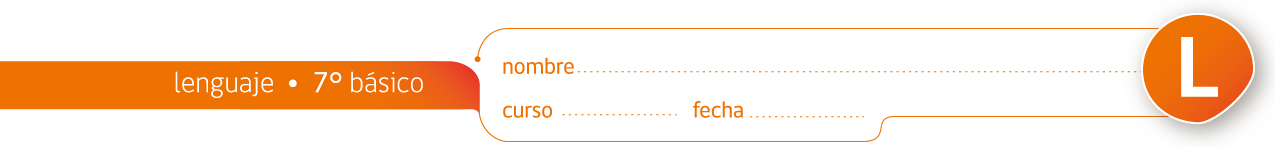 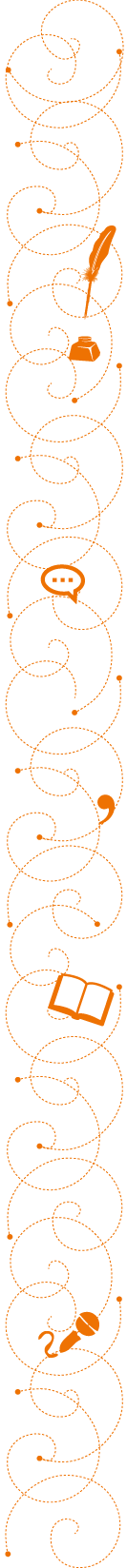 “Ánimas de día claro”: ejercicio teatral.Después de haber leído y comentado la obra dramática “Ánimas de día claro”, de Alejandro Sieveking, escuche las lecturas dramatizadas de algunas escenas de ella, disponibles en el siguiente link:http://programas.cooperativa.cl/escuelaespectadores/2011/02/03/animas-de-dia-claro-lecturas-dramatizadas/Ponga atención sobre todo en la expresividad, los cambios tonales y la articulación de cada sonido.¿De qué manera contribuye cada uno de estos elementos a transmitir mejor el mensaje al oyente/espectador?En grupos, elijan una de las escenas disponibles, asignen personajes y realicen un ejercicio teatral, poniendo atención sobre todo en:Adaptar el volumen y tono de voz según las necesidades expresivas de cada parlamento.Adecuar la postura corporal y las entonaciones e inflexiones de la voz según las características del personaje que se vaya a representar.Entre ustedes, critiquen constructivamente a sus compañeros:Respetando la expresividad de cada uno.Aportando desde una mirada ajena.¡Disfruten el ejercicio!Elaborado por: Ministerio de Educación de Chile.